Folding Shirt Materials Needed:Tee ShirtsTask analysis  Folding device (optional)CLC video Introduction/ Discussion:Folding Shirts is a living skill needed for all students in order to establish a solid foundation towards independence. Activities: Lay shirt flatFold over right side Open up device Fold over left side Open up device Fold upPull down Put shirt in a neat pile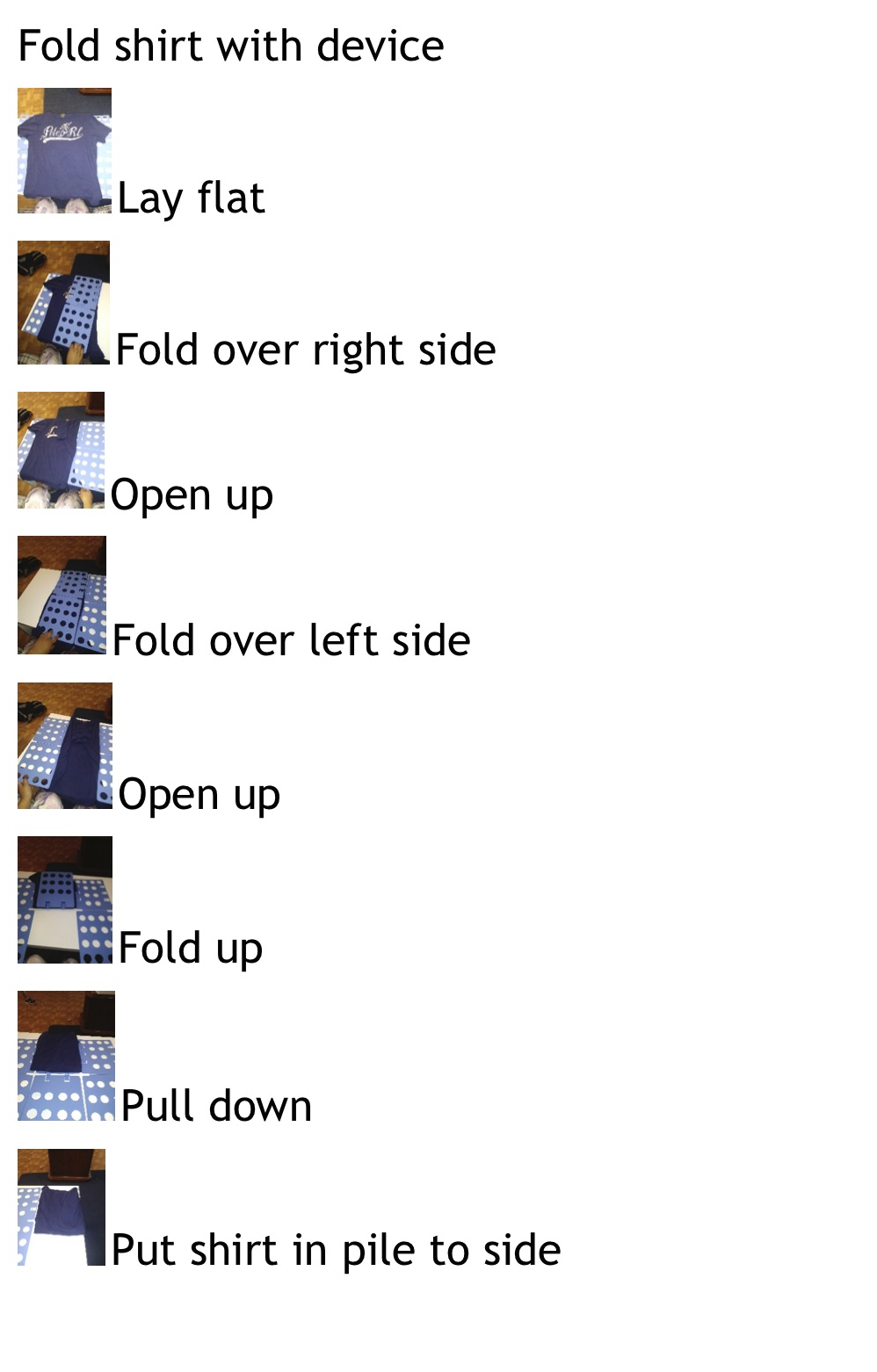 